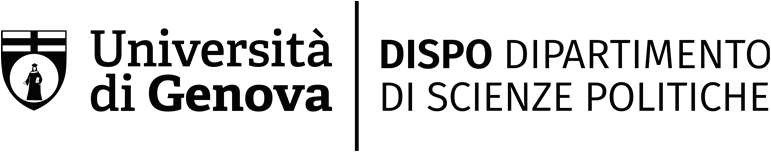 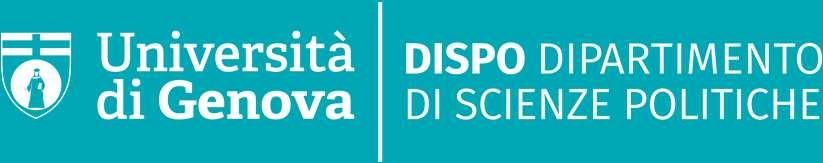 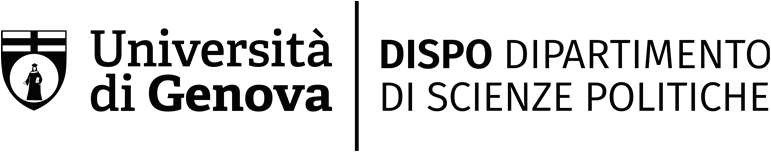 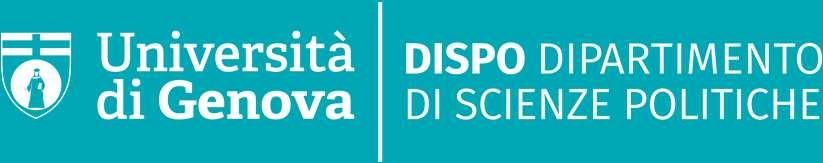 a.a.2021/2022Come si scrive una tesi di laurea con relativa ricerca bibliograficaVIII Incontro del «Progetto Matricole»Codice Team: hdry8m4 
Il martedì 3 maggio si svolgerà il X incontro del Progetto Matricole a cura dei della Biblioteca di della Scuola di Scienze Sociali e dei Tutor didattici dedicato a metodo alla stesura della tesi di laurea e all’elaborazione della ricerca bibliorafica.L’incontro si svolgerà on line sul Canale Teams dedicato al Progetto Matricole (hdry8m4) dalle 10.00 alle 12.00La partecipazione a 8 incontri del ciclo di seminari dà diritto al  riconoscimento di 1 CFU al termine dell’a.a. 2021/2022Il “Progetto Matricole” si compone di 10 seminari. Per acquisire 1 cfu si potrà riportare un massimo di due assenze